Конспект проведения военно-спортивной эстафеты в школе. Важнейшей составной частью воспитательного процесса в современной школе является формирование патриотизма готовности к защите Родины и культуры межнациональных отношений, которые имеют огромное значение в социально-гражданском и духовном развитии личности ученика. Только на основе чувств патриотизма укрепляется любовь к Родине, появляется чувство ответственности за ее могущество, честь и независимость.   Детский возраст является наиболее оптимальным для системы патриотического воспитания, так как это время самоутверждения и подражания жизненным идеалам. Но реализация патриотического воспитания только с помощью знаниевого подхода невозможно. Появляется необходимость в деятельностном подходе к патриотическому воспитанию.    Спортивно-патриотическое направление нашей школы ориентировано на развитие морально-волевых качеств воспитания силы, ловкости, выносливости, стойкости, мужества, дисциплинированности в процессе занятий физической культурой и спортом.   В нашей школе большое внимание уделяется военно-патриотическому воспитанию ребят.   Эффективным средством военно-патриотического воспитания стали военно-спортивные эстафеты. Чтобы поддержать у школьников устойчивый интерес к этим эстафетам и чтобы они приносили максимум пользы для учащихся мы ищем новые формы проведения, меняем содержание, способы поощрения победителей. Примером могут служить нижеописанная эстафета:1 этап: разборка – сборка автомата Калашникова;2 этап: химзащита (участники одевают и снимают противогаз);3 этап: радиосвязь (участник выходит на связь с руководителем и докладывает);4 этап: стрельба (участники поражают мишень из положения лежа с трех выстрелов и 10 метров);5 этап: рукопашный бой (участники проводят по одному приему самообороны);6 этап: преодоление заграждения или тоннеля (участники проползают под заграждением или в тоннеле, не задевая их);7этап: снятие часового (участник бросает три ножа в цель до попадания);8 этап: оказание медицинской помощи и транспортировка раненого на финиш.Победитель эстафеты определяется по чистому времени на финише.   «Современный национальный воспитательный идеал – это высоконравственный, творческий, компетентный гражданин России, принимающий судьбу отечества, как свою личную, осознающий ответственность за настоящее и будущее своей страны, укорененный в духовных и культурных традициях многонационального народа Российской Федерации.» (Концепция духовно-нравственного развития и воспитания личности гражданина России).   Патриотическое воспитание способствует становлению и развитию личности обладающей качествами гражданина и патриота своей страны.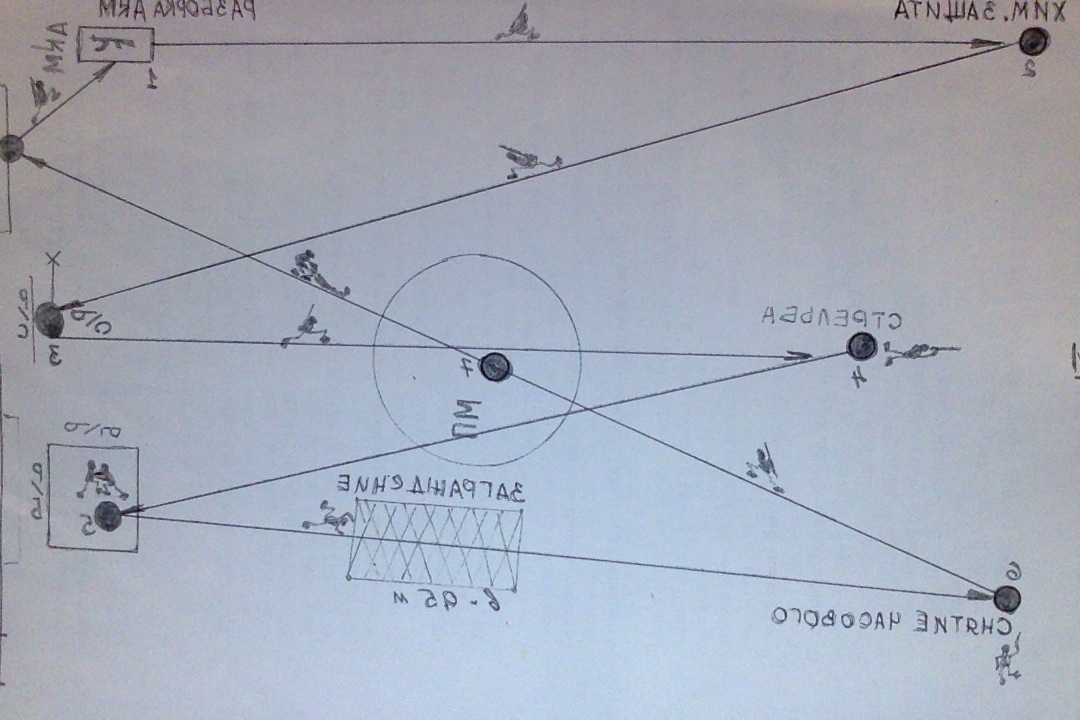 